муниципальное казенное дошкольное образовательное учреждение города Новосибирска «Детский сад № 5 комбинированного вида «Звёздочка»ПАСПОРТгруппы № 9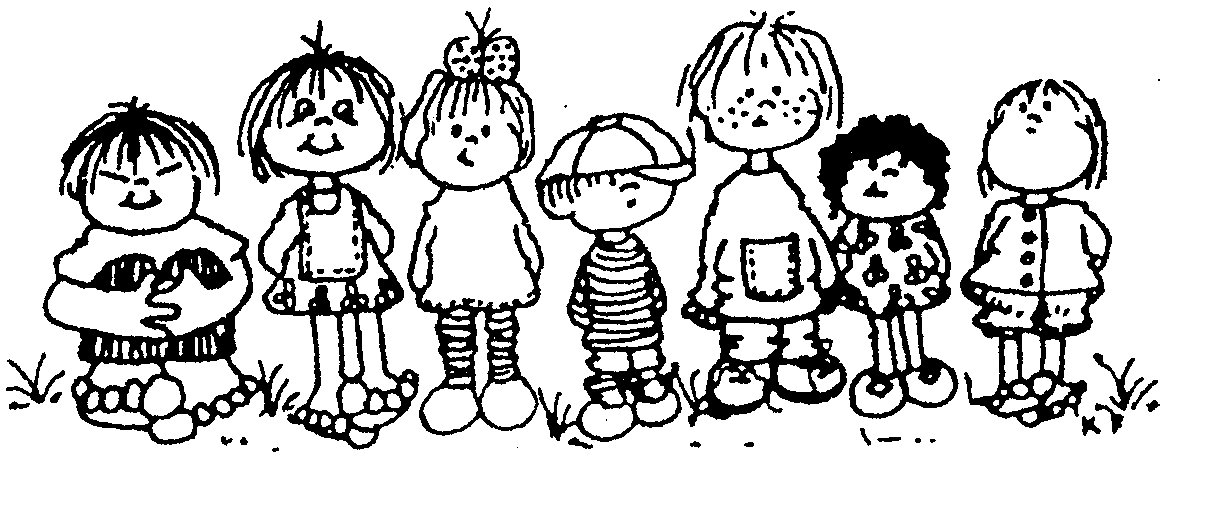 Ответственные за помещение группыИзменения: не трогаем«_____» __________ 20 _____     (дата внесения изменений)«_____» __________ 20 _____     (дата внесения изменений)«_____» __________ 20 _____     (дата внесения изменений)«_____» __________ 20 _____     (дата внесения изменений)План группового помещения               - направление путей эвакуацииТехнические характеристики группыОпись имущества группыИгровая комнатаПриемная Буфетная Туалетная комната Рабочие журналы Перечень методической и справочной литературыРазвивающая предметно-пространственная средаПерспективный план развития группыВоспитательАгаева Инна НиколаевнаВоспитательМладший воспитательВоронова Анна СергеевнаВоспитательВоспитательМладший воспитательВоспитательВоспитательМладший воспитательВоспитательВоспитательМладший воспитательВоспитательВоспитательМладший воспитательКоличество детей в группеНорма – 25         факт – 26Площадь игровой комнаты50,5 кв.м.Площадь спальни49,5 кв.м.Площадь приемной 13,5 кв. м.Площадь туалетной комнаты7,9 + 5,3 кв.м.Вход/выходЧерез тамбур на улицу. Дверь металлическая, внутренний замок. ДЧ-И (О, С, Г, У). Запасный выход Дверь из игровой комнаты на лестничный пролет первого этажа. Филенчатая окрашена, деревянная, ДЧ-И (О, С, Г, У).ОкнаОкнаС 2-мя створными переплетами, окрашены, остеклены, деревянныеС 2-мя створными переплетами, окрашены, остеклены, деревянныеПолПолСтены Стены ПотолокПотолокОсвещениеОсвещениеВодоснабжение Водоснабжение Сантехника Раковина детская –2шт;Раковина бытовая – 1 шт.;Ногомойка – 1 шт.;Унитаз детский –2 шт.;Унитаз технический – 1 шт. Температурный режимОтопление центральное от ТЭЦ, трубы стальные. Термометры групповые. Обеспечение безопасностиВход/выход – замки, окна – металлические решетки, пожарная сигнализация….№Наименование КоличествоИнвентарный номерДата приобретенияПримечание Мебель Мебель Мебель Мебель Мебель Мебель 1Стол «Ромашка»1 шт.2Стул детский15 шт.3Мебель детская3 шт.4Игровой модуль «Кухня»1 шт.5Логопедический уголок1 шт.6Игровой модуль «Парикмахерская»1 шт7Этажерка  трехъярусная  белая1 шт.8Мольберт1шт.Мягкий инвентарь Мягкий инвентарь Мягкий инвентарь Мягкий инвентарь Мягкий инвентарь Мягкий инвентарь 1Комплект постельного белья152Покрывало детское53Ковер напольный 14Жалюзи3Техническое оборудование Техническое оборудование Техническое оборудование Техническое оборудование Техническое оборудование Техническое оборудование 1Бактерицидная лампа12Магнитофон 13Часы1 4Сферион1 Информационное оборудованиеИнформационное оборудованиеИнформационное оборудованиеИнформационное оборудованиеИнформационное оборудованиеИнформационное оборудование1Информационный лист «Список детей за столами»1шт.2Информационный лист «Список детей по кроваткам»1 шт.№Наименование КоличествоИнвентарный номерДата приобретенияПримечание МебельМебельМебельМебельМебельМебель1Кабинки для детской одежды15 шт.2Стол  письменный1 шт.3Скамья детская 3 шт.4Тумбочка 1 шт.5Парта со стулом одноместная1 шт.6Шкаф1 шт.7Сушилка для детских вещей1 шт.Мягкий инвентарьМягкий инвентарьМягкий инвентарьМягкий инвентарьМягкий инвентарьМягкий инвентарь1Дорожка напольная 1 шт.2016 г2Тюль 1 шт.3Зеркало1 шт.Техническое оборудованиеТехническое оборудованиеТехническое оборудованиеТехническое оборудованиеТехническое оборудованиеТехническое оборудование1Фонарик 1 шт.2013 г.2Огнетушитель 1 шт.3Термометр электронный 1 шт.Информационное оборудованиеИнформационное оборудованиеИнформационное оборудованиеИнформационное оборудованиеИнформационное оборудованиеИнформационное оборудование1Мини- стенд «Будь здоров!»1 шт.2Мини- стенд «Советуем почитать»1 шт.3Мини- стенд «Уголок музыки»1 шт.4Мини- стенд «Спортивная страница»1 шт.5Мини- стенд «Доктор советует»1 шт.6Мини- стенд «Режим дня»1 шт.7Мини- стенд «Психолог советуем»1 шт.8Мини- стенд «Меню»1 шт.9Мини- стенд «Советы воспитателя»1 шт.10Стенд «Информация для родителей»1 шт.11Уголок  «Советы логопеда»1 шт.№Наименование КоличествоИнвентарный номерДата приобретенияПримечание МебельМебельМебельМебельМебельМебель1Кухонный блок 12Шкаф1Мягкий инвентарьМягкий инвентарьМягкий инвентарьМягкий инвентарьМягкий инвентарьМягкий инвентарь1Полотенце 32Тряпка для мытья посуды123Мешок хлебный1Техническое оборудованиеТехническое оборудованиеТехническое оборудованиеТехническое оборудованиеТехническое оборудованиеТехническое оборудование12Информационное оборудованиеИнформационное оборудованиеИнформационное оборудованиеИнформационное оборудованиеИнформационное оборудованиеИнформационное оборудование1Стенд 1Посуда Посуда Посуда Посуда Посуда Посуда 1Тарелка глубокая 172Тарелка 213Чашка 134Блюдце 5Ложка 246Вилка 217Нож 18Нож разделочный 19Половник 310Кастрюля11Чайная ложка2112Емкость для сыра113Разделочная доска114Разнос1№Наименование КоличествоИнвентарный номерДата приобретенияПримечание МебельМебельМебельМебельМебельМебель1Полотеничница 15 шт.2Шкаф хозяйственный 1 шт.3Кабинки для сан. узла3 шт.Мягкий инвентарьМягкий инвентарьМягкий инвентарьМягкий инвентарьМягкий инвентарьМягкий инвентарь1Полотенца для рук детские15 шт.2Полотенца для ног детские15 шт.3Тряпка половая 2 шт.Сантехническое оборудованиеСантехническое оборудованиеСантехническое оборудованиеСантехническое оборудованиеСантехническое оборудованиеСантехническое оборудование1Унитаз 3 шт.2Ногомойка 1 шт.3Умывальник 3 шт.4Мусорное ведро3 шт.5Ершик3 шт.6Таз пластмассовый7Ведро пластмассовоеИнформационное оборудованиеИнформационное оборудованиеИнформационное оборудованиеИнформационное оборудованиеИнформационное оборудованиеИнформационное оборудование1Информационный лист «Список детей на полотенца»1 шт.2Информационный лист «Алгоритм умывания»1 штХозяйственный инвентарь Хозяйственный инвентарь Хозяйственный инвентарь Хозяйственный инвентарь Хозяйственный инвентарь Хозяйственный инвентарь 1Ведро 2Швабра3Квач 4Мыльница №Наименование 1Табель посещаемости 2Утренний фильтр 3Учет родительской платы 4Социальный паспорт группы5Протоколы родительских собраний 6Журнал регистрации и контроля ультрафиолетовой бактерицидной установки.№НазваниеАвтор Год изданияКоличество экземпляров1«Занятия по формированию элементарных математических представлений» Подготовительная к школе группа. И.А. Помораева, В. А. Позина20161 2 «Обучение дошкольников грамоте»Н.С.Варенцова201213Ознакомление с предметным и социальным окружениемО.В. Дыбина201214Комплексные занятия  По программе «От рождения до школы»Н.В. Лободина201615Развитие связной речиВ.В.Коноваленко, С.В. Коноваленко200216Развитие речи в детском саду 6-7 летВ.В. Гербова201517Изобразительная деятельность в детском саду (подготовительная группа)И.А. Лыкова201518Рисование с детьми 6-7 летД.Н.Колдина201219Конструирование и художественный труд в детском садуЛ.В Куцакова2014110Организация деятельности детей на прогулке (подготовительная группа)Т.Г. Кобзева2015111Ознакомление дошкольников с литературой и развитие речиО.С. Ушакова2015112Планирование образовательной деятельности в ДООЛ.Л. Тимофеева2015113Итоговые дни по лексическим темам Е.А. Алябьева2007114Конструирование из строительного материала (подготовительная группа)Л.В.Куцакова2014115Организация экспериментальной деятельности дошкольниковГ.Б.Горбашева2004116Развитие речи детей 5-7 летО.С. Ушакова2016117Занятия по  изобразительной деятельностиТ.С. Комарова20111№Оборудование и материалыКоличество Примечание Познавательное развитие:центр науки и естествознания, центр математики и манипулятивных игр, центр песка и водыПознавательное развитие:центр науки и естествознания, центр математики и манипулятивных игр, центр песка и водыПознавательное развитие:центр науки и естествознания, центр математики и манипулятивных игр, центр песка и водыПознавательное развитие:центр науки и естествознания, центр математики и манипулятивных игр, центр песка и воды1Атрибуты к сказкам2 2Веселый алфавит23Дидактическая игра «Угадай сказку »14Дидактическая игра «Поиграй-ка »15Дидактическая игра « Валеология»16Дидактическая игра « Кто в домике живет?»17Дидактическая игра «Запоминай-ка »18Дидактическая игра « Наблюдательность»19Дидактическая игра « Животный мир»110Дидактическая игра « Контуры»110Дидактическая игра « Контуры»111Дидактическая игра «Сколько не хватает»112Демонстрационный материал «Не играй с огнем»113Демонстрационный материал «Природно-климатические зоны Земли»114Демонстрационный материал «Цветник»115Кубики «Азбука»116Кубики «Учись читать»117Конструктор 118Логопедическое лото119Лото «Азбука»120Лото «Растения - животные»121Лото «Кто мы?»122Лото «Подбери и назови!»123Лото «Азбука математика» 124Лото «Буквы-цифры»125Лото «Читаем сами»126Мозаика127Мозаика «Азбука + математика»128Магнитная азбука129Настольная игра «Пентаго»130Набор геометрических фигур131Настольно-печатная игра «Автобус для зверят»132Настольно-печатная игра «Семья»133Настольно-печатная игра «Мы спешим в школу»134Пазлы «Мир чисел»135Пазлы «»136Познавательная игра «Природные и погодные явления»237Познавательная игра «Эволюция обычных вещей»138Развивающая игра «Противоположности»139Развивающая игра «Подбери слова к рассказу»140Развивающая игра «Расскажи про детский сад»141Развивающая игра «Что из чего состоит?»142Сказочное лото143Шнуровки 1044Пирамидки545Математические часы146Дидактическая игра «Конфетки и монетки»147Развивающая игра «Числовые домики»148Развивающая игра «Играйка, считайка» Н.В Нищева149Развивающая игра «Маленькая хозяйка» Н.В Нищева150Развивающая игра «Играйка» Н.В Нищева151Развивающая игра «Играйка, собирайка» Н.В Нищева152Развивающая игра «Заплатка»153Спирограф154Познавательная игра «Эволюция транспорта»255Игра с загадками «Овощное лото»156Демонстрационный материал «Российская геральдика и государственные праздники»157Демонстрационный материал «Животные, обитающие на территории нашей страны»158Игра-лото «Скажи по-другому»159Информационная раскладушка «Наша Родина-Россия»160Веселые научные опыты для детей и взрослых. М. Яковлева161Веселые научные опыты для детей и взрослых. М. Яковлева162Комнатные растения 1Паспорт групповых растенийРечевое развитие:литературный центр, центр грамотности и письма, уголок книгоиздательства, библиотекаРечевое развитие:литературный центр, центр грамотности и письма, уголок книгоиздательства, библиотекаРечевое развитие:литературный центр, центр грамотности и письма, уголок книгоиздательства, библиотекаРечевое развитие:литературный центр, центр грамотности и письма, уголок книгоиздательства, библиотека1Пособие на дыхание «Насекомые»1Пособие на дыхание «Рыбы»1Пособие на дыхание «Водоем»1Логопедическая тетрадь «Непослушные звуки Р-Рь»1Азбука. Рабочая тетрадь1. М.М Безруких, Т.А. Филиппова1Азбука. Рабочая тетрадь2. М.М Безруких, Т.А. Филиппова1Азбука. Рабочая тетрадь3. М.М Безруких, Т.А. Филиппова1Азбука. Рабочая тетрадь4. М.М Безруких, Т.А. Филиппова1Наглядно-дидактическое пособие «Мамы и малыши»1Наглядные картинки. Набор1Предметные картинки по темам. Папка.1Игры по лексическим темам. Папка.Аудио сказки 6 дисковИгры по лексическим темам. Папка1Мимические упражнения1Дидактическая игра «Дорисуй картинку»1Дидактическая игра «Собери картинку» 1Дидактическая игра «На лугу расцвели красивые цветы»1Кроссворды1Умные шнурочки, выпуск 41Умные шнурочки, выпуск 31Дидактическая игра «Что ты видишь на картинке»1Лото «Мир растений»1Дидактическая игра «Кто , где живет»1Лото «Шесть картинок»1Игра «На что похоже?»1Наглядно-демонстрационный материал «Учебные принадлежности»1Дидактическая игра «Составь слово»1Дидактическая игра «Назови детенышей»1Дидактическая игра «Замени первый звук слова на звук т»1Дидактическая игра «Договори слово»1Настольно развивающая игра «Положи в корзину»1Демонстративный материал «Птицы, обитающие на территории нашей страны»1Демонстрационный материал «Если малыш поранился»1Развивающая игра «Времена года»1Демонстрационный материал «Рыбы морские и пресноводные»1Демонстрационный материал «Наши чувства и эмоции»1Демонстрационный материал «Мой дом»1Развивающая игра «Знаю все профессии»1Игра-занятие «Истории в картинках»1Развивающая игра «Загадочные картинки»1Развивающая игра «Логические таблицы»1Лото «Слова наоборот»1Загадки в картинках1Демонстрационный материал «Природные и погодные явления»1Игра «Путешествие в мир эмоций»1Фонетическое лото «Звонкий-глухой»1Е.Н. Спивак «Звуки С,Сь,Зь, З, Ц»1Е.Н. Спивак «Звуки Р,Рь,Л,Ль»1Н.С Жукова Букварь6Самая первая энциклопедия «Животные России»1Самая первая энциклопедия «Техника»1Самая первая энциклопедия «Планета земля»1Самая первая энциклопедия «Птицы»1Самая первая энциклопедия «Насекомые»1Самая первая энциклопедия «Лошади»1Учебник дошкольника «Родная природа»1Зарубежные сказки «Златовласка и другие сказки о принцессах »1«Цветик семицветик»1Шарль Перо «Рике с хохолком и другие сказки»1Х.К Андерсен «Пастушка и трубочист»1Зарубежные сказки «Русалочка и другие сказки»1Л. Толстой «Сказки и басни»1Братья Гримм «Мальчик с пальчик» и другие сказки1Шарль Перро «Подарки феи» и другие сказки1А. Толстой «Приключения Буратино»1А. Курляндский «Вы не были на Таити?»1Рассказы о животных1В. Осеева «Волшебное слово» 1Сказки русских писателей1Н.Носов «Мишкина каша»1А. Толстой «Приключения Буратино»2Учебник дошкольника «Время. Времена года»1В.Катаев «Дудочка и кувшинчик»1А. Барто «Игрушки»1Любимые сказки и рассказы1Большая книга сказок1 Русские волшебные сказки1Русские народные сказки1Хрестоматия для детей старшего дошкольного возраста1Н.Носов «Фантазеры»1«До свиданья, детский сад! Здравствуй, школа!»1М. Пришвин  Рассказы о животных1Сказки о богатырях1Первый раз в первый класс!1Любимые сказки-мультфильмы с песенками1Социально-коммуникативное развитие:центр сюжетно-ролевых (драматических) игр, центр кулинарии, центр строительстваСоциально-коммуникативное развитие:центр сюжетно-ролевых (драматических) игр, центр кулинарии, центр строительстваСоциально-коммуникативное развитие:центр сюжетно-ролевых (драматических) игр, центр кулинарии, центр строительстваСоциально-коммуникативное развитие:центр сюжетно-ролевых (драматических) игр, центр кулинарии, центр строительства1Набор для игры «Больница»12Набор для игры «Парикмахерская»13Набор для игры «Магазин»14Набор «Фрукты и овощи»15Конструктор «Строитель»1Мягкие модули 16Набор «Семья  Дом» (Посуда, кровать, утюг, дет. горшок, коляска, гладильная доска )17Машины5Художественно-эстетическое развитие:центр искусства, музыкальный центрХудожественно-эстетическое развитие:центр искусства, музыкальный центрХудожественно-эстетическое развитие:центр искусства, музыкальный центрХудожественно-эстетическое развитие:центр искусства, музыкальный центр1Музыкальные инструменты «Барабан»2шт2Музыкальные инструменты «Бубен»1шт3Музыкальные инструменты «Маракасы»2шт4Разносы с росписью2 штФизическое развитие:физкультурно-оздоровительный центрФизическое развитие:физкультурно-оздоровительный центрФизическое развитие:физкультурно-оздоровительный центрФизическое развитие:физкультурно-оздоровительный центр1Дорожки для закаливания32Сухой бассейн13Кольцеброс14Мишень1№Что планируется Сроки Ответственный Результат Ремонтные работыРемонтные работыРемонтные работыРемонтные работыРемонтные работыРазвитие материально-технической базы Развитие материально-технической базы Развитие материально-технической базы Развитие материально-технической базы Развитие материально-технической базы Пополнение библиотеки воспитателяПополнение библиотеки воспитателяПополнение библиотеки воспитателяПополнение библиотеки воспитателяПополнение библиотеки воспитателяРазвитие культуры документооборотаРазвитие культуры документооборотаРазвитие культуры документооборотаРазвитие культуры документооборотаРазвитие культуры документооборотаРазвитие предметно-пространственной средыРазвитие предметно-пространственной средыРазвитие предметно-пространственной средыРазвитие предметно-пространственной средыРазвитие предметно-пространственной среды